Fonds d’aide à la mise aux normes sanitaires
Objectifs visésCette mesure vise à soutenir les entreprises et organismes de la MRC des Chenaux pour la prise en charge de la santé et de la sécurité des clients et utilisateurs de services. L’objectif est donc de supporter financièrement les entreprises et organismes pour la mise aux normes sanitaires à être instaurée à la suite du déconfinement autorisé par le gouvernement du Québec selon les secteurs d’activités. Projets visés et dépenses admissiblesL’achat de matériel permanent pouvant permettre l’accueil de client sur les lieux physiques de l’entreprise ou l’organisme. Les types d’équipements admissibles à la mesure d’aide financière sont les suivants : Barrières physiques (cloison pleine transparente);Combinaison de sécurité;Affichage;Autocollant; Station de lave-main portable; Protection oculaire;Tout autre équipement jugé pertinent par la MRC des Chenaux.Organisations admissiblesL’entreprise doit être légalement constituée au Québec sous l’une des formes suivantes : Organisme à but lucratif (OBL);Organisme à but non lucratif (OBNL);Coopérative; L’entreprise doit démontrer qu’elle offre un produit ou un service dont la clientèle principale est constituée majoritairement de consommateurs. L’admissibilité en soi n’accorde aucune garantie de financement ni obligation dans le cadre du programme. Les entreprises ne peuvent présenter qu’une seule demande d’aide financière, incluant leur participation à un regroupement d’entreprises. Organisations non admissiblesLes municipalités et entités municipales;Types d’entreprises non admissiblesJeux de hasard, jeux de guerre, loterie, bar, etc. Les entreprises ou industries dont leurs principales clientèles sont constituées d’entreprises, d’industries ou d’institutionnel ne sont pas admissibles.Aide financièreL’aide financière accordée aux bénéficiaires prend la forme d’une contribution non remboursable pouvant atteindre 50 % des dépenses admissibles, jusqu’à concurrence de 1 000 $ par projet. Mise de fondsLe financement doit comporter une mise de fonds, soit un apport en argent ne provenant pas de source gouvernementale. La part provenant du bénéficiaire devra être d'au moins 20 % du coût total des dépenses admissibles du projet.ExigencesRemplir le formulaire de demande d’aide financière;Dépôt d’un plan d’aménagement qui démontre les adaptations apportées;Budget associé au plan ou pièce(s) justificative(s). DéboursementDéboursement de l’aide financière sur dépôt des pièces justificatives.Considérations particulièresLa date d’admissibilité des projets est établie au 13 mars 2020. 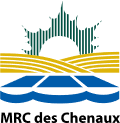 FORMULAIRE DE DEMANDEMESURES D’AIDES FINANCIÈRESREBONDIR DANS LA MRC DES CHENAUX Section 1 : INFORMATIONS SUR L’ORGANISATIONNom de l’organisation :										NEQ :													Signataire autorisé :										Adresse :												Code postal :											Adresse courriel :											Téléphone :												Cellulaire :												Site Internet :											Sous laquelle des formes suivantes est constituée votre organisation*(veuillez cocher) :Organisme à but lucratif (OBL)Organisme à but non lucratif (OBNL)Coopérative*L’entreprise ou l’organisme doit être légalement constituée au Québec sous l’une des formes suivantes. *L’admissibilité en soi n’accorde aucune garantie de financement ni obligation dans le cadre du programme.De quelle façon avez-vous entendu parler de ces mesures d’aides financières? Nature des activités de votre organisation :Section 2 : But et nature de la demandeUne fois votre demande complétée, nous vous invitons à acheminer votre formulaire dûment rempli ainsi que la documentation nécessaire inscrite, à l’adresse suivante : dominique.castonguay@mrcdeschenaux.caSection 3 : Déclaration du demandeurJe soussigné : 					, confirme que les renseignements fournis dans cette demande et les documents annexés* sont complets et véridiques et m’engage à fournir toute l’information nécessaire à l’analyse de la demande.Je comprends que la présente demande n’entraîne pas nécessairement son acceptation. Signature : 										Signée à 					 ce 					*Documents à fournir en annexe selon votre demande
Date limite : 26 juin 16h00 Pour le fonds de mise aux normes sanitaires :Formulaire de demande complété et signé;Plan d’aménagement ou descriptif expliquant les adaptations apportées ou qui seront apportées;Soumission ou preuve justificativeFONDS D’AIDE À LA MISE AUX NORMES SANITAIRES*Montant demandé :Montant total du projet :Description de la demande : (veuillez inscrire le descriptif de votre demande)